СХЕМА ГРАНИЦ РЫБОВОДНОГО УЧАСТКА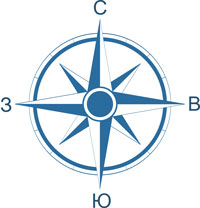 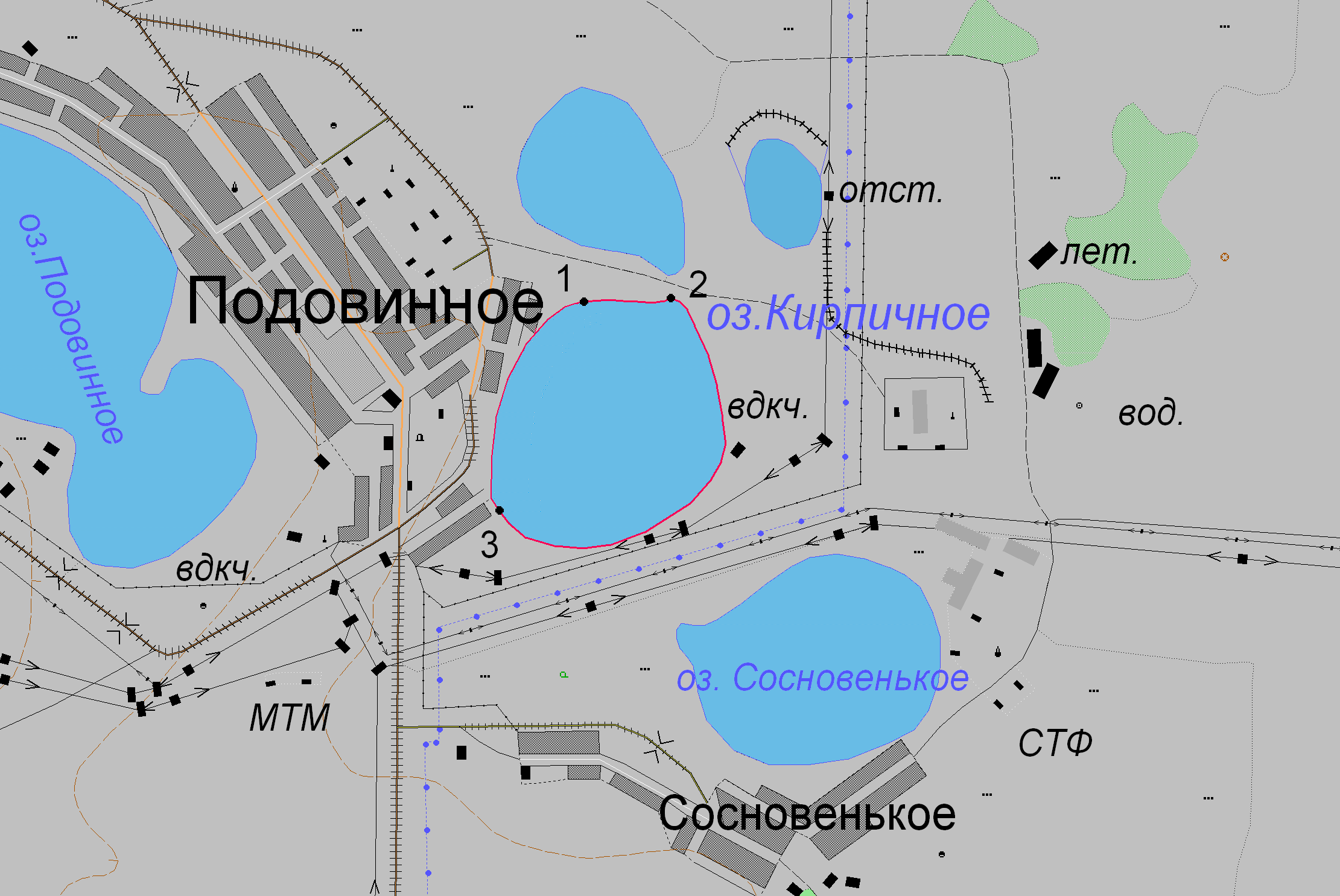 1:25 000Условные обозначения:		Границы населенных пунктов;                    Границы рыбоводного участка;              	  Точки границ рыбоводного участка;Наименование рыбоводного участкаПлощадь рыбоводного участка, гаПлощадь водного объекта, гаГеографические координаты рыбоводного участкаГеографические координаты рыбоводного участкаГеографические координаты рыбоводного участкаЦель исполь- зованиярыбоводного участкаМесто располо- жения рыбоводного участкаНаименование рыбоводного участкаПлощадь рыбоводного участка, гаПлощадь водного объекта, га№ точкиС.Ш.В.Д.Цель исполь- зованиярыбоводного участкаМесто располо- жения рыбоводного участкаОзеро Кирпичное48,048,012354°14’02”54°14’03”54°13’38”62°31’51”62°32’11”62°31’38”Товарное  рыбоводствоОктябрьский муниципальный район